                               Zadania dla Gr. II 04.05.20 (poniedziałek)- Maj jest miesiącem książki i czytelnictwa. Przeczytaj książkę, którą może masz w domu lub pożycz od znajomych. Napisz krótko o czym jest ta książka i czy polecasz ją innym!05.05.20 (wtorek) – porozmawiaj z rówieśnikami, jakie najchętniej czytają książki? 06.05.20 (środa) -  odpowiedz pisemnie na pytania:1. czytam, bo…….2. polecam książkę (podaj tytuł), bo ………3. chciałabym przeczytać książkę/czasopismo …………..07.05.20 (czwartek) - kliknij w link poniżej i rozwiąż test wiedzy nt. książki ,,Harry Potter”. http://testwiedzy.pl/test/20912/harry-potter.html08.05.20 (piątek) – praca plastyczna. Technika dowolna ,, Okładka do ulubionej książki”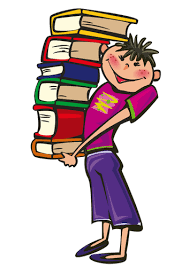 